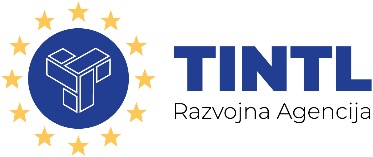 Razvojna agencija TINTLAntuna Gustava Matoša 232249 TovarnikKLASA: 400-03/23-01/02 URBROJ: 2196-28-1-01-23-02Tovarnik, 20. prosinca 2023. godineTemeljem članka 19. Statuta Razvojne agencije TINTL, Upravno vijeće Razvojne agencije TINTL, na svojoj 22. sjednici održanoj dana 20. prosinca 2023. godine, donijelo jeODLUKU O USVAJANJU FINANCIJSKOG PLANA RAZVOJNE AGENCIJE TINTL ZA 2024. GODINU S PROJEKCIJAMA ZA 2025. I 2026. GODINUČlanak 1.Upravno vijeće Razvojne agencije TINTL na svojoj 22. sjednici, održanoj dana 20. prosinca 2023. godine, usvojilo je Financijski plan Razvojne agencije TINTL za 2024. godinu s projekcijama za 2025. i 2026. godinu.Članak 2.Financijski plan Razvojne agencije TINTL za 2024. godinu s projekcijama za 2025. i 2026. godinu, sastavni je dio ove Odluke.Članak 3.Ova Odluka stupa na snagu danom donošenja.______________________________          Predsjednik Upravnog vijeća,Darko Ruskaj,